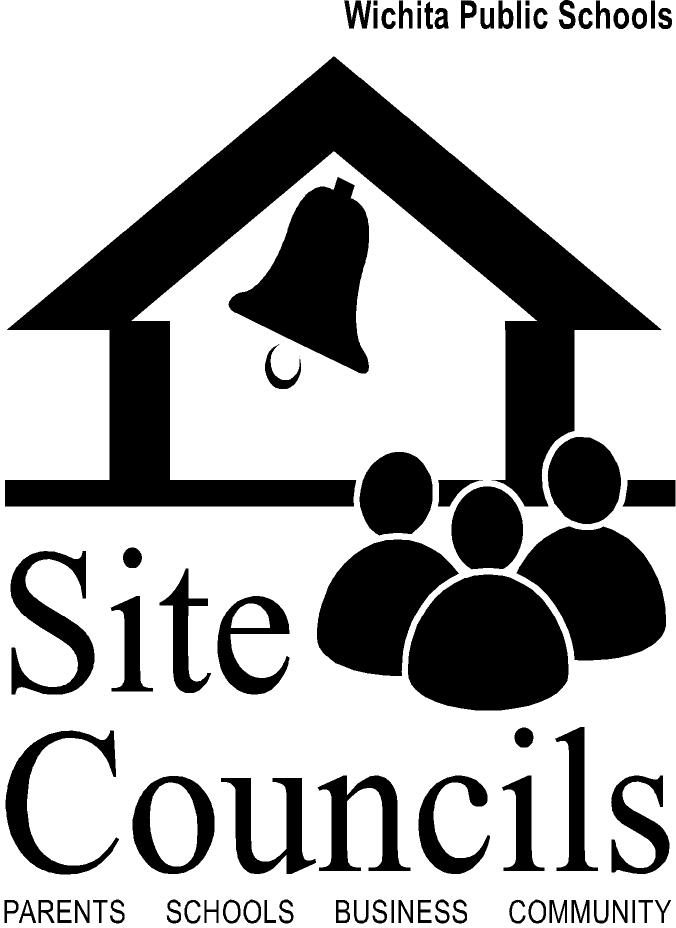 Using the following scale, indicate how typical each statement is of your Site Council.NS = Not Sure   1 = Never     5 = AlwaysAs a member I understand the role of Site Council.	NS    	1	2	 3    	4	 5New Site Council members participate in an 	NS	1	2	3	4	5	orientation session.Our Site Council meetings are scheduled		NS	1	2	3	4	5      at a time that allows for maximum 			participation by all members.We encourage and support full participation of 		NS	1	2	3	4	5			all members during our Site Council meetings.We are able to raise and discuss the difficult 		NS	1	2	3	4	5			issues that affect student achievement and school 			improvement.We spend some time at the end of our meetings 		NS	1	2	3	4	5			sharing our perceptions of how well we worked 			together to accomplish our goals and we identify			a few things we can improve at our next meeting.We do a good job of making sure that a variety 		NS	1	2	3	4	5			of ideas and issues are considered and addressed 			before we reach major decisions.We leave each meeting with a clear understanding 		NS	1	2	3	4	5			of, and commitment to, our key decisions and			next steps.We use student and school performance		NS	1	2	3	4	5	data to identify the needs of our students 	as the basis for planning.Comments and/or Suggestions:___________________________________________________________________________